DEMANDE DE REMBOURSEMENTDE PLACES DE CONCERTJe soussigné(e), (prénom/nom ou nom de la structure)…………………………………  demeurant……………………………………………………………………………sollicite par la présente, le remboursement de(s) la place(s) de concert suivante(s) :Je joins un RIB à la présente pour un remboursement par virement.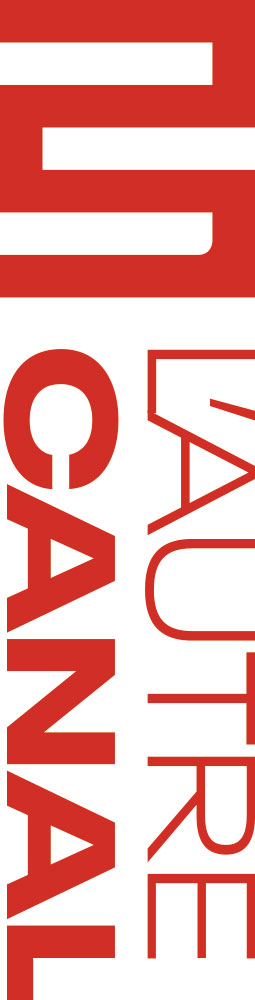 SignatureNB.	Les places à rembourser sont uniquement celles achetées à L’Autre Canal.Les places seront remboursées dans les meilleurs délais par virement sur votre compte bancaire.Nom du concertDate du concertNuméro du billetTarif du billet (hors frais de location)Total à rembourser ………….